Соблюдай требования особого противопожарного режимаОсобый противопожарный режим - это дополнительные требования пожарной безопасности, устанавливаемые органами государственной власти или органами местного самоуправления в случае повышения пожарной опасности на соответствующих территориях.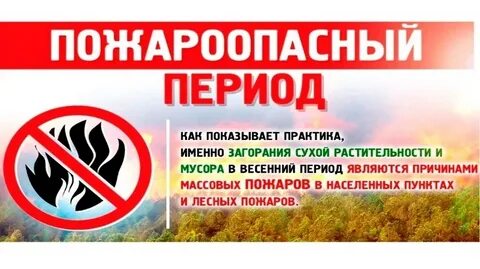 В период действия особого противопожарного режима:- устанавливается запрет на посещение гражданами лесов (за исключением граждан, трудовая деятельность которых связана с пребыванием в лесах; граждан, осуществляющих использование лесов в установленном законом порядке; граждан, пребывающих на лесных участках, предоставленных для осуществления рекреационной деятельности; граждан, пребывающих в лесах в целях добывания пернатой дичи для осуществления в соответствии с действующим законодательством любительской и спортивной охоты);- устанавливается запрет на разведение костров, а также сжигание мусора, травы, листвы и иных отходов, на придомовых территориях частных жилых домов, на территориях садоводческих и огороднических товариществ;- устанавливается порядок осуществления патрулирования мест группового размещения большегрузных контейнеров силами патрульно-маневренных групп;- привлекается население для локализации пожаров вне границ населенных пунктов;- проводятся работы по очистке от горючих отходов, мусора бесхозных и длительное время неэксплуатируемых приусадебных земельных участков на территориях садоводческих и огороднических товариществ;-  вводится запрет на выжигание сухой растительности на земельных участках населенных пунктов, землях промышленности, энергетики, транспорта, связи, радиовещания, телевидения, информатики, землях для обеспечения космической деятельности, землях обороны, безопасности и землях иного специального назначения, а также на неиспользуемых землях сельскохозяйственного назначения.- организуется работа патрульных, патрульно-маневренных, маневренных и патрульно-контрольных групп с привлечением (по согласованию) сотрудников Государственной противопожарной службы, органов внутренних дел, территориальных отделов (лесничеств) департамента лесного комплекса Иркутской области для патрулирования наиболее пожароопасных участков, выявления несанкционированных сельхозпалов, оперативного реагирования на возникающие очаги пожаров, обобщения информации о результатах работы и выполнении руководителями организаций мероприятий по предупреждению пожаров;- проводится разъяснительная работа с населением по соблюдению требований пожарной безопасности и порядка действий при возникновении пожара на территориях населенных пунктов, садоводческих и огороднических товариществ, организаций с привлечением уличных комитетов, организаций жилищно-коммунального хозяйства, а также по пропаганде и добровольному участию населения в решении вопросов противопожарной защиты квартир и жилых домов, а также привлечению населения для локализации пожаров вне границ населенных пунктов;- проводятся совещания с председателями садоводческих и огороднических товариществ по выполнению мер пожарной безопасности и организации добровольных пожарных дружин из числа членов указанных товариществ;- проводятся мероприятия по обеспечению пожарной безопасности, исключающие возможность переброса огня при полевых и лесных пожарах на здания и сооружения в населенных пунктах, загородных оздоровительных учреждениях, садоводческих и огороднических товариществ;- обеспечивается содержание в исправном состоянии естественных и искусственных водоисточников и подъездных путей для беспрепятственного забора воды пожарными автомобилями.В соответствии со статьей 20.4. Кодекса Российской Федерации об административных правонарушениях:Нарушение требований пожарной безопасности повлечет "предупреждение или наложение административного штрафа на граждан в размере от пяти тысяч до пятнадцати тысяч рублей; на должностных лиц - от двадцати тысяч до тридцати тысяч рублей; на лиц, осуществляющих предпринимательскую деятельность без образования юридического лица, - от сорока тысяч до шестидесяти тысяч рублей; на юридических лиц - от трехсот тысяч до четырехсот тысяч рублей."Нарушение требований пожарной безопасности, совершенное в условиях особого противопожарного режима, повлечет "наложение административного штрафа на граждан в размере от десяти тысяч до двадцати тысяч рублей; на должностных лиц - от тридцати тысяч до шестидесяти тысяч рублей; на лиц, осуществляющих предпринимательскую деятельность без образования юридического лица, - от шестидесяти тысяч до восьмидесяти тысяч рублей; на юридических лиц - от четырехсот тысяч до восьмисот тысяч рублей."Повторное совершение административного правонарушения, предусмотренного частью 1 статьи 20.4 КоАП РФ, повлечет "наложение административного штрафа на граждан в размере от двенадцати тысяч до двадцати тысяч рублей; на должностных лиц - от тридцати тысяч до шестидесяти тысяч рублей; на лиц, осуществляющих предпринимательскую деятельность без образования юридического лица, - от шестидесяти тысяч до восьмидесяти тысяч рублей или административное приостановление деятельности на срок до тридцати суток; на юридических лиц - от четырехсот тысяч до восьмисот тысяч рублей или административное приостановление деятельности на срок до тридцати суток."Нарушение требований пожарной безопасности, повлекшее возникновение пожара и уничтожение или повреждение чужого имущества либо причинение легкого или средней тяжести вреда здоровью человека, повлечет "наложение административного штрафа на граждан в размере от сорока тысяч до пятидесяти тысяч рублей; на должностных лиц - от восьмидесяти тысяч до ста тысяч рублей; на лиц, осуществляющих предпринимательскую деятельность без образования юридического лица, - от девяноста тысяч до ста десяти тысяч рублей или административное приостановление деятельности на срок до тридцати суток; на юридических лиц - от семисот тысяч до восьмисот тысяч рублей или административное приостановление деятельности на срок до тридцати суток."Нарушение требований пожарной безопасности, повлекшее возникновение пожара и причинение тяжкого вреда здоровью человека или смерть человека повлечет "наложение административного штрафа на юридических лиц в размере от одного миллиона до двух миллионов рублей или административное приостановление деятельности на срок до девяноста суток".В СЛУЧАЕ ВОЗНИКНОВЕНИЯ ПОЖАРА ЗВОНИТЕ ПО ТЕЛЕФОНАМ: 101, 112Пожарная часть №113ОГКУ «Пожарно-спасательная служба Иркутской области»